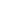 Post Title: Teaching AssistantDirectorate/School: Green Meadows Academy Scale pointB1 4-6Criteria NoAttributesCriteriaHow IdentifiedRankRelevant ExperienceA minimum of 12 months relevant experienceApplication form/interviewDesirableWorking with children of relevant ageApplication form/interviewEssentialWorking with children/young people with SEN and/or social, emotional and mental health difficultiesApplication form/interviewDesirableGeneral technical/resource supportApplication form/interviewDesirableEducation and Training AttainmentsGCSE English/Maths	Grade A - CApplication form/interviewEssentialLevel 3 QualificationApplication form/interviewDesirableLevel 4 QualificationApplication form/interviewDesirableCommitment to all CPD offeredApplication form/interviewEssentialGeneral and Special KnowledgeUnderstanding of pupils with social, emotional and mental health difficulties and special educational needsKnowledge of the range of ways that pupils learn Knowledge of interventionsApplication form/interviewApplication form/interview Application form/interviewDesirableDesirable DesirableSkills and AbilitiesAbility to relate well to children and adultsThe ability to personalise and differentiate learningAbility to use correct English in spoken and written communicationWork constructively as part of a team, understanding classroom roles and responsibilities and your own position within theseAbility to respond calmly and use initiativeApplication form/interview Application form/interview Application form/interviewApplication form/interviewApplication form/interviewEssential Desirable EssentialDesirableEssentialAdditional FactorsDemonstrate a commitment to Equal OpportunitiesTo comply with all policies adopted by the Governing Body for example, Health and Safety, Equal Opportunities and Data ProtectionThis school is committed to safeguarding and promoting the welfare of children and young people and expects all staff and volunteers to share thiscommitmentApplication form/interview Application form/interviewApplication form/interviewEssential EssentialEssential